Jak gotować na parze?Gotować na parze można większość produktów żywnościowych. Ma to wiele zalet w porównaniu z innymi metodami gotowania. Produkty przyrządzane na parze zachowują wyższy poziom składników odżywczych, witamin oraz minerałów. Podczas gdy zwykłe gotowanie zmniejsza ilość witaminy C w warzywach o 70%, to gotując na parze tracimy jej zaledwie 40%. Tak więc warzywa gotowane na parze są zdrowsze oraz smaczniejsze, ponieważ wszelkie składniki zostają w warzywie, a nie przedostają się do wody. Kolejnym plusem gotowania na parze jest fakt, iż do przyrządzenia potraw nie musimy używać tłuszczu. Rzeczy, których potrzebujesz
1  garnek do gotowania na parze / parowar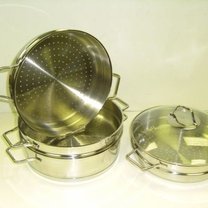 Gotować na parze możemy na zwykłej kuchence, w garnku zawierającym niewielką ilość wody podgrzewanej do temperatury wrzenia. Żywność, która ma być gotowana, umieszczona jest w koszyku zawieszonym nad wodą. Garnek powinien być szczelnie przykryty pokrywką. Gorąca para wypełnia cały garnek, dzięki czemu żywność gotuje się bardzo szybko.2 Jeśli nie masz specjalnego garnka do gotowania na parze lub parowaru, możesz do zwykłego dużego garnka wstawić naczynie żaroodporne, na którym umieścisz talerz. Pamiętaj o odpowiednio dopasowanej pokrywce, która zamknie parę w środku naczynia.3Na parze mogą być gotowane warzywa, ziemniaki oraz ryż. Niektóre warzywa, takie jak brokuły i kalafior, rozpadają się i rozmakają podczas zwykłego gotowania w wodzie, dlatego gotowanie ich na parze jest świetną alternatywą. Warzywa, tak jak inne potrawy gotowane na parze, będą miały głębszy smak, gdy do wody dodasz zioła lub kostkę bulionową.4Gotowanie na parze jest zalecane dla wszelkich ryb. Zamiast wody używamy w tym przypadku bulionu lub ,do których dodajemy aromatyczne zioła. Wilgotne środowisko gotowania sprawia, że ryba jest bardzo soczysta.5Owoce morza mogą być również gotowane na parze powstałej z puszczonych przez nie soków. Małże są często gotowane w dużym, przykrytym garnku z małą ilością wina. Małże gotują się w parze własnego soku, który zmieszany z winem oraz innymi dodatkami będzie pysznym sosem.6Na parze możesz gotować również metodą En Papillote (fr.), czyli w papilotach. Metoda ta jest często stosowana do gotowania ryb i polega na wcześniejszym zapakowaniu żywności w papier pergaminowy lub folię, a także w liście sałaty, szpinaku, kapusty pekińskiej (należy je najpierw sparzyć). Szczelnie zawinięta żywność jest wówczas podgrzewana i gotuje się w parze powstałej z puszczonych przez siebie soków.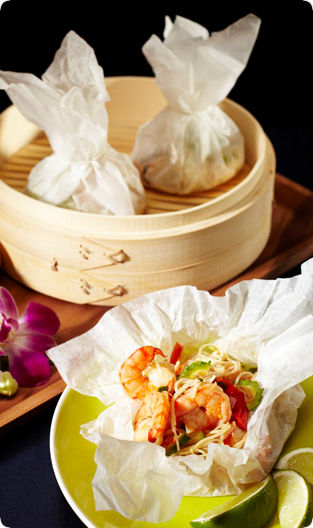 7Do gotowania na parze potrzebujesz składników najlepszej jakości i świeżości. Wybierz chude mięso, które będzie delikatne i nie będzie wymagać długiego gotowania. Usuń z niego nadmiar tłuszczu. Podczas porcjowania mięsa tnij je w poprzek włókien - będzie wówczas delikatniejsze.8Upewnij się, że pokrywka idealnie przylega do garnka. Dzięki temu zapobiegniesz wydostawaniu się pary na zewnątrz, co mogłoby wydłużyć czas gotowania.9Do gotowania na parze wybieraj owoce i warzywa świeże i bez skaz. Gotowanie na parze potęguje smak i aromat. Kawałek popsutego warzywa będzie znacznie bardziej intensywny, niż gdyby ugotować go w zwykły sposób w wodzie.10Żywność nie może mieć kontaktu z wodą i powinna się znajdować co najmniej 2,5 cm nad nią.11Pamiętaj, aby mięso i ryby znajdowały się podczas gotowania na samym dole, aby soki z nich wyciekające nie kapały na inną żywność.